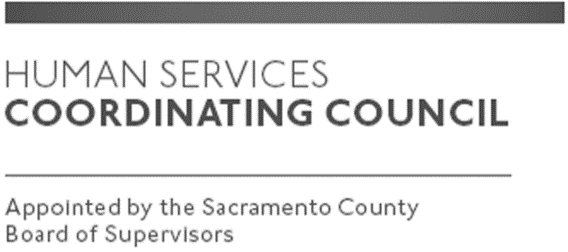 Sacramento CountyHuman Services Coordinating Council Main Council MeetingStaffed by Gloria Bedford, DCFASMeeting AgendaMay 13, 2021, Noon Zoom Meeting
https://www.zoomgov.com/j/1609136485?pwd=RW5oUkQ5ZWwwemFHbUhBTEk1OUJ6UT09&from=addon
Meeting ID: 160 913 6485Passcode: 462057
Facilitator:	Raymond Kemp – Chair Meeting Invitees:HSCC Main CouncilThis meeting is open to the public.TopicPresenterCall to OrderChairApproval of April 8, 2021 MinutesChairMental Health Wellness Grant Program Melissa JacobsBehavioral HealthUpdate: Street Sheet and 211 SacramentoChairChallenges to Accessing Human ServicesMembersMember Advisory Board ReportsMembersPublic CommentsPublicAdjournChair